Image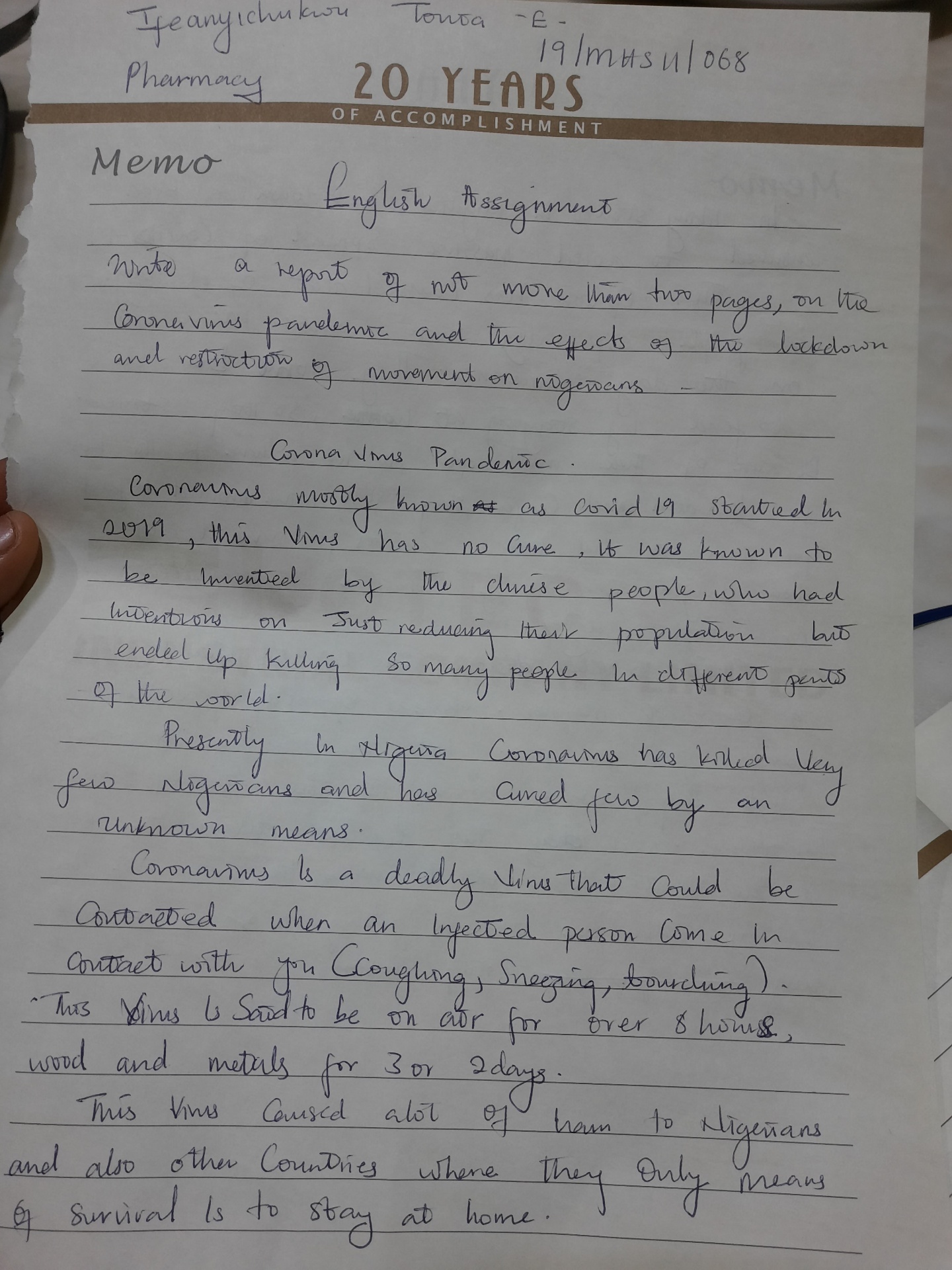 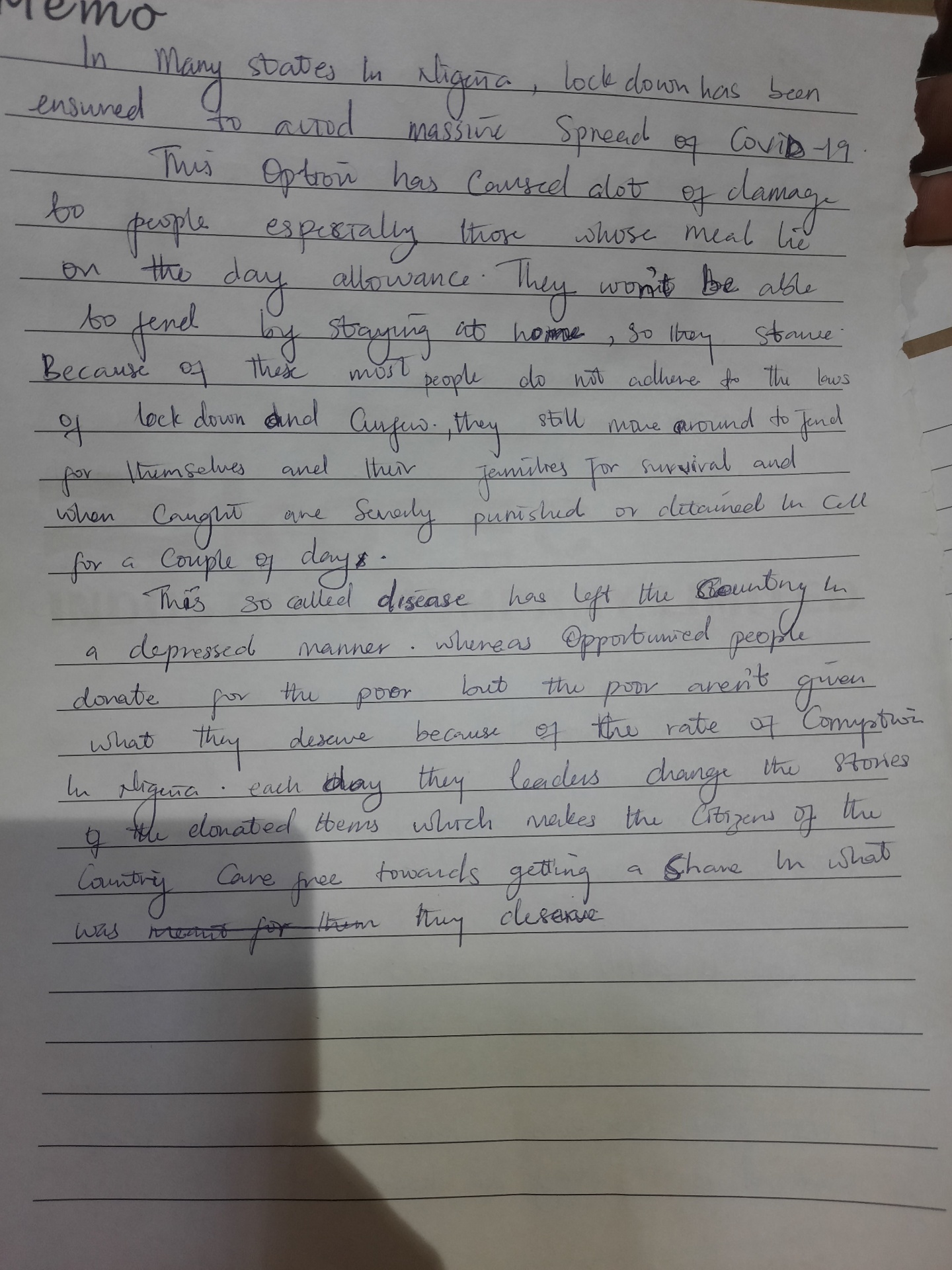 20 Apr 2020